АДМИНИСТРАЦИИ МУНИЦИПАЛЬНОГО ОБРАЗОВАНИЯ СПАССКОГО СЕЛЬСОВЕТА САРАКТАШСКОГО РАЙОНА ОРЕНБУРГСКОЙ ОБЛАСТИП О С Т А Н О В Л Е Н И Е_________________________________________________________________________________________________________16.12.2022                                          с.Спасское                                          № 106-пОб   исключении  из реестра казны муниципального образования Спасский сельсовет  объекта недвижимости         В соответствии со  статьёй 31 Устава Муниципального образования Спасский сельсовет,  п. 3.7. Положения о муниципальной казне Спасский сельсовет, утверждённого решением Совета депутатов Спасского сельсовета первого созыва № 33 от 15.02.2016 года, выписки из единого государственного реестра недвижимости об объекте недвижимости от 09.03.2023г. № КУВИ-001/2023-58080659;    1.  Исключить из реестра казны муниципального образования Спасский сельсовет:-  Здание, кадастровый номер 56:26:1001001:199; адрес: Оренбургская область, Саракташский район, село Нижнеаскарово, улица Набережная, дом 33; площадь: кв.м – 68,1; назначение: Жилое; наименование: Жилой дом;Кадастровая стоимость (руб.): 187590,98 (сто восемьдесят семь тысяч пятьсот девяносто рублей 98 копеек), сумма амортизации 0 рублей 00 коп. ( Ноль рублей 00 коп.);     2.  Контроль  за   исполнением настоящего постановления оставляю за собой.     3. Настоящее постановление вступает в силу после его подписания.Глава муниципального образования                                        А.М. ГубанковРазослано:  Прокурору района, бухгалтерии администрации Спасского сельсовета, в дело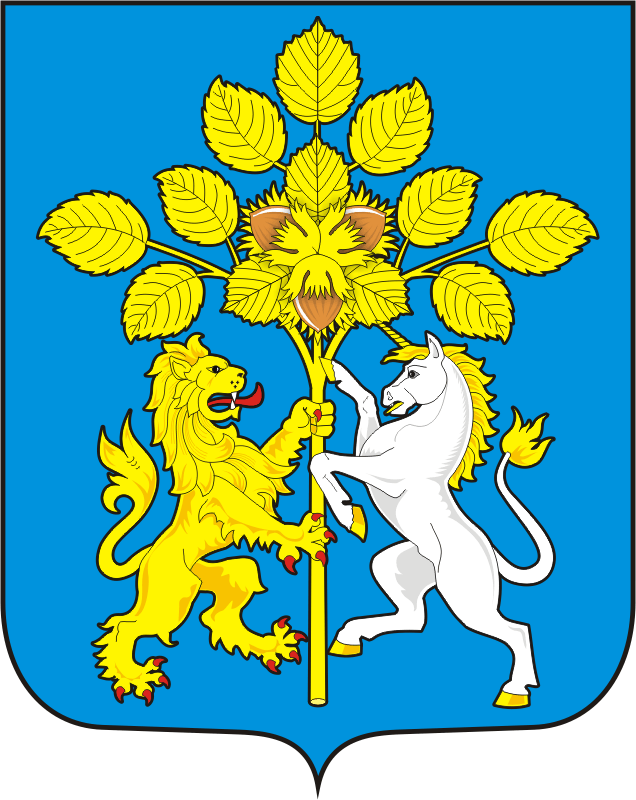 